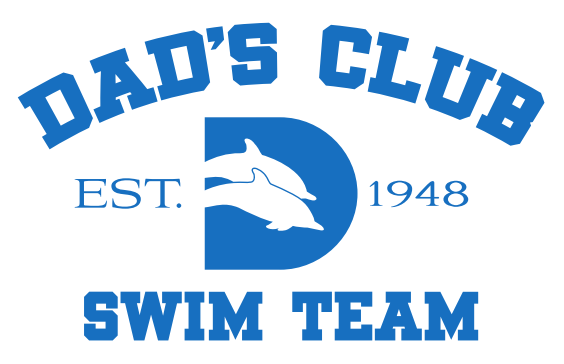 I, 					, legal guardian of 					,         a minor athlete, give express written permission, and grant an exception to the Minor Athlete Abuse Prevention Policy for 						, to travel with Coach ___________, and Chaperon ____________ to travel to ___________________ on _____(Date)___________. I acknowledge that 					 cannot share a hotel room, sleeping arrangement or other overnight lodging location with the coach at any time. I further acknowledge that this written permission is valid only for the dates and location specified herein. Legal Guardian Signature: 							Date: 					